Balltorps FF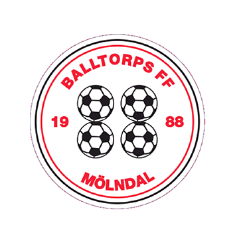 Trygg träning:Ta hand om varandra
Vi strävar efter god sammanhållning där vi hjälper varandra, på plan och utanför.Inte skada varandra
Inom laget är vi, varsamma mot varandra och tar det extra försiktigt. Undvik onödig närkontakt.Inte prata illa om någon
Vi får, under några som helst förutsättningar inte prata illa om någon. Vi behandlar andra som vi själva vill bli behandlade.Var snäll mot varandra
Inom Balltorps FF, är vi alla vänner. Oavsett om vi inte umgås på fritiden så är vi under träning, match och cup en grupp som vill mot samma mål. Då är det viktigt att vi kommer överens.Inte skratta åt varandra, utan med varandraTa upp saker med ledare, direkt när något händer
Vi ältar inte. Ta upp en händelse direkt med en ledare, därefter reder vi ut omgående och går vidare.Att få vara med sina vänner
Spelarna ser trygghet i varandra. Att få träna med sina vänner är en bra grund till ”Trygg träning”.Inte gå till och från träning själv om man inte vill
Spelarna ska ha en bra dialog med förälder gällande detta. De tillfällen någon inte vill gå hem själv, kan vi ledare också följa spelarna hem.Att det finns någon att prata med
Lagkamrater, ledare och föräldrar på plats ska vara, en trygg punkt för spelarna. Spelarna ska inte behöva fundera över något! Vi ska vara en trygg punkt för varandra.Att föräldrar är tillgängliga
De tillfällen barnen är själva på träning, match eller cup måste föräldern/anhörig till barnet vara anträffbar. Vid de tillfällen inte föräldern är anträffbar måste kontaktuppgifter lämnas till övrig anhörig till ledarna. Vid skador eller andra händelser är det viktigt att vi kan nå er.